             DUBROVAČKO-NERETVANSKA ŽUPANIJA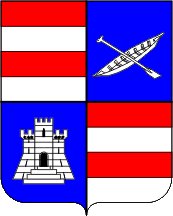 GODIŠNJI IZVJEŠTAJ O IZVRŠENJU PRORAČUNA DUBROVAČKO-NERETVANSKE ŽUPANIJE  ZA 2021.  - kratki vodič -Skupština Dubrovačko-neretvanske županije je dana 27. lipnja 2022.godine usvojila Godišnji izvještaj o izvršenju proračuna Dubrovačko-neretvanske županije za 2021. I.OPĆENITO O GODIŠNJEM IZVJEŠTAJU O IZVRŠENJU PRORAČUNAZakonska osnova za izradu Godišnjeg izvještaja o izvršenju ProračunaZakon o proračunu (NN 87/08, 136/12 i 15/15) i novi Zakon o proračunu  (NN 144/21)Pravilnik o polugodišnjem i godišnjem izvještaju o izvršenju proračuna (NN 24/13, 102/17,  01/20 i 147/20)Odluka o izvršavanju Proračuna Dubrovačko-neretvanske za 2021. („Službeni glasnik Dubrovačko-neretvanske županije“, broj 19/21)Izvještavanje o izvršenju proračunaPravilnikom o polugodišnjem i godišnjem izvještaju o izvršenju proračuna propisuju se sadržaj i obveznici izrade polugodišnjeg i godišnjeg izvještaja o izvršenju proračuna.Polugodišnji izvještaj o izvršenju Proračuna:Upravni odjel za financije dostavlja županu najkasnije do 5. rujna tekuće proračunske godine;Župan istog dostavlja Županijskoj skupštini na donošenje najkasnije do 30. rujna tekuće proračunske godine.Godišnji izvještaj o izvršenju Proračuna:Upravni odjel za financije dostavlja županu najkasnije do 5. svibnja tekuće proračunske godine,Župan istog dostavlja Županijskoj skupštini na donošenje najkasnije do 31. svibnja tekuće proračunske godine.Sadržaj Godišnjeg izvještaja o izvršenju ProračunaSadržaj Godišnjeg izvještaja o izvršenju proračuna propisan je odredbom članka 108. Zakona o proračunu, odnosno odredbama članka 4. 5. 6. i 7. Pravilnika o polugodišnjem i godišnjem izvještaju i sadrži:Opći dio Proračuna koji čini Račun prihoda i rashoda prema ekonomskoj  klasifikaciji i izvorima financiranja i Rashodi prema funkcijskoj klasifikaciji i Račun financiranja na razini odjeljka ekonomske klasifikacije i prema izvorima financiranjaPosebni dio Proračuna po organizacijskoj i programskoj klasifikaciji te razini odjeljka ekonomske klasifikacije,Izvještaj o korištenju Proračunske zalihe,Izvještaj o zaduživanju županije i njenih proračunskih korisnika, stanju danih jamstva i danih suglasnosti za zaduživanje, Obrazloženje ostvarenja prihoda i primitaka, rashoda i izdataka s podacima o stanju nenaplaćenih potraživanja za prihode županije, stanju nepodmirenih dospjelih obveza i stanju potencijalnih obveza po osnovi sudskih postupaka i njenih proračunskih korisnika,Obrazloženja izvršenja programskih aktivnosti upravnih tijela iz posebnog dijela proračuna s ciljevima koji su ostvareni provedbom programa i pokazateljima uspješnosti realizacije tih ciljeva,Izvještaj o provedbi plana razvojnih programa.Izvještaj o izvršenim preraspodjelama.II. IZVRŠENJE PRORAČUNA DUBROVAČKO-NERETVANSKE ŽUPANIJE     ZA 2021.Konsolidirani Proračun Dubrovačko-neretvanske Županije za 2021. ostvaren je u iznosu od 1.077,4 mil.kuna prihoda i primitaka.PRIHODI I PRIMICI za 2021.Proračunski korisnici čiji su vlastiti i namjenski prihodi evidentirani i uključeni u proračun su osnovne škole, srednje škole, zdravstvene ustanove, domovi za starije i nemoćne osobe i javne ustanove.Izvod iz popisa proračunskih i izvanproračunskih korisnika Dubrovačko-neretvanske županije sastavni je dio Odluke o izvršavanju proračuna Dubrovačko-neretvanske županije za 2021. godinu.Prihodi i primici za 2021.Prihodi i primici Proračuna Dubrovačko-neretvanske županije za 2021. godinu po osnovnim grupama prihoda/primitaka ostvareni su kako slijedi:RASHODI I IZDACI za 2021.Konsolidirani Proračun Dubrovačko-neretvanske Županije za 2021. izvršen je u iznosu od 1.028,4 mil. kuna rashoda/izdataka.Rashodi i izdaci za 2021.Rashodi i izdaci Proračuna Dubrovačko-neretvanske županije za 2021. godinu  po osnovnim skupinama izvršeni su kako slijedi:Izvršenje rashoda Proračuna po funkcijskoj  klasifikacijiIzvršenje rashoda Proračuna po organizacijskoj klasifikacijiRASHODI/IZDACI UPRAVNIH TIJELAIII. KONTAKTI I INFORMACIJEŽupanijski adresarhttp://www.edubrovnik.org/Na navedenoj web stranici mogu se naći kontakt telefoni i e-mail adrese Župana, zamjenika Župana i pročelnika Dubrovačko-neretvanske županije po upravnim tijelima.Godišnji izvještaj o izvršenju Proračuna se javno objavljuje u Službenom glasniku Dubrovačko-neretvanske županije i na mrežnim stranicama županije.U Projekt „Otvoreni proračun“  su uključene sve županije radi postizanja još veće transparentnosti proračuna. Ovom aplikacijom omogućeno je prezentiranje podataka o proračunima svih županija.„Otvoreni proračun“ možete pronaći na sljedećoj adresi:http://www.edubrovnik.org/   ili   http://hrvzz.hr/otvoreni proracun/.*** *** ***O P I S2021.SVEUKUPNI IZNOS OSTVARENJA PRIHODA I PRIMITAKA  PRORAČUNA (uključeni proračunski korisnici)1.077,4 mil.kunaOSTVARENJE ŽUPANIJSKOG DIJELA PRORAČUNA BEZNAMJENSKIH PRIHODA PRORAČUNSKIH KORISNIKA253,4 mil.kunaOSTVARENJE PRORAČUNSKI KORISNICI ČIJI SU  NAMJENSKI PRIHODIEVIDENCIJSKI UKLJUČENI U PRORAČUN824,0 mil.kunaPRIHODI/PRIMICIOSTVARENJE2021.1. Redovni prihodi proračuna 71.922.528    Porez na dohodak - ostale namjene50.967.516    Županijski porezi7.552.264    Prihodi od imovine8.414.040    Prihodi od pristojbi i  po posebnim propisima i ostali prihodi   2.783.806    Prihodi od pruženih usluga, donacija i ostali prihodi2.204.9022. Pomoći 53.543.166    Pomoći od međunarodnih organizacija, institucija i inozemnih vlada5.639.725    Pomoći iz proračuna10.885.918    Pomoći iz proračuna – Ured državne uprave17.500.000    Pomoći od ostalih subjekata unutar općeg proračuna237.975    Pomoć proračunskim korisnicima iz proračuna koji im nije nadležan568.720    Pomoći iz državnog proračuna temeljem prijenosa EU sredstava17.506.542    Prijenosi između proračunskih korisnika istog proračuna1.204.2863. Prihodi od prodaje nefinancijske imovine36.832    Prihodi od prodaje nefinancijske imovine36.8324. Primici od financijske imovine8.604.187    Primljeni zajmovi iz Državnog proračuna8.591.200    Povrati od kreditiranja poljoprivrede i  poduzetništva6.064    Primici od prodaje udjela 6.9235. Prihodi decentraliziranih funkcija65.835.808Svega (1- 5):199.942.5216. Prenesena sredstva iz prethodne godine53.407.972UKUPNO PRORAČUN:253.350.4931. Vlastiti prihodi 67.510.9832. Prihodi za posebne namjene394.636.3593. Pomoći 311.732.2714. Pomoći EU40.284.1605. Donacije6.207.6756. Prihodi od prodaje nefinancijske imovine198.9827. Primici od financijske imovine i zaduživanja185.747Svega (1-7):820.756.1777. Prenesena sredstva iz prethodne godine3.284.634UKUPNO PRORAČUNSKI KORISNICI:824.040.811SVEUKUPNO:1.077.391.304O P I S2021.SVEUKUPNI IZNOS IZVRŠENJA RASHODA I IZDATAKA PRORAČUNA (uključeni proračunski korisnici)1.028,4 mil.kunaIZVRŠENJE ŽUPANIJSKOG DIJELA PRORAČUNA BEZNAMJENSKIH PRIHODA PRORAČUNSKIH KORISNIKA193,9 mil.kunaIZVRŠENJE PRORAČUNSKI KORISNICI ČIJI SU  NAMJENSKI PRIHODIEVIDENCIJSKI UKLJUČENI U PRORAČUN834,5 mil.kunaRASHODI / IZDACI PO OSNOVNIM SKUPINAMAIZVRŠENJE2021.1. RASHODI POSLOVANJA957.815.9361.1.   Rashodi za zaposlene635.224.007          - u županijskoj upravi13.802.890          - redovni rashodi za zaposlene - Ured državne uprave - povjereni poslovi15.185.672          - EU projekti,  legalizacija4.882.860          - kod korisnika  - iz vlastitih izvora županije,decentralizirane funkcije15.289.620          - proračunski korisnici-iz vlastitih i namjenskih sredstava 586.062.965  1.2. Materijalni rashodi270.997.327         - u županijskoj upravi-redovni rashodi upravnih tijela, predstavničkog i            izvršnog tijela i Ured državne uprave - povjereni poslovi11.378.854         - u županijskoj upravi-ostale aktivnosti i projekti7.075.929         -  EU projekti2.816.151         - kod korisnika-iz vlastitih izvora županije, decentralizirane funkcije49.374.215         - proračunski korisnici-iz vlastitih i namjenskih sredstava200.352.178  1.3. Financijski rashodi  6.129.232         - u županijskoj upravi-redovni rashodi210.235         - kod korisnika-iz vlastitih izvora županije, decentralizirane funkcije272.163         - proračunski korisnici-iz vlastitih i namjenskih sredstava5.646.834  1.4. Subvencije2.949.130     - za programe kreditiranja poduzetništva, poljoprivrede  i ostale subvencije1.233.735     - trgovačka društva u vlasništvu županije1.615.086     - Eu projekti100.309   1.5. Pomoći12.441.273         - u županijskoj upravi-ostale aktivnosti i projekti6.618.158         - EU projekti4.584.719         - proračunski korisnici-iz vlastitih i namjenskih sredstava1.238.396   1.6. Naknade građanima i kućanstvima11.541.814         - u županijskoj upravi-ostale aktivnosti i projekti10.535.901         - proračunski korisnici-iz vlastitih i namjenskih sredstava1.005.913   1.7. Donacije i ostali rashodi18.533.153         - u županijskoj upravi-ostale aktivnosti i projekti13.291.151         - EU projekti156.955         - proračunski korisnici-iz vlastitih i namjenskih sredstava5.085.0472. RASHODI ZA NABAVU NEFINANCIJSKE  IMOVINE61.833.009   2.1. Nabava dugotrajne imovine51.487.844          - u županijskoj upravi-redovni rashodi , kapitalni projekti1.212.913          - EU projekti 8.914.873          - kod korisnika-iz vlastitih izvora županije7.709.207          - proračunski korisnici - iz vlastitih i namjenskih sredstava33.650.851    2.2.Dodatna ulaganja na objektima i opremi10.345.165           - u županijskoj upravi – kapitalni projekti -           - EU projekti 1.044.192          - kod korisnika-iz vlastitih izvora županije7.912.362          - proračunski korisnici - iz vlastitih i namjenskih sredstava1.388.6113. IZDACI ZA FINANCIJSKU IMOVINU8.719.411         - kod korisnika-iz vlastitih izvora županije8.692.921          - proračunski korisnici-iz vlastitih i namjenskih sredstava26.490UKUPNO RASHODI/IZDACI (1-3):1.028.368.356RASHODI/IZDACI  PO OSNOVNIM NAMJENAMA IZVRŠENJE2021.Opće javne usluge52.803.059Javni red i sigurnost4.089.813Ekonomski poslovi16.624.937Zaštita okoliša15.927.497Unapređenja stanovanja i  zajednice3.685.133Zdravstvo578.499.356Rekreacija, kultura i religija4.445.161Obrazovanje310.512.231Socijalna zaštita33.061.758UKUPNO:1.019.648.945UKUPNO IZDACI PRORAČUNA:            8.719.411SVEUKUPNO: 1.028.368.356UPRAVNO TIJELOIZVRŠENJE2021.1.Upravni odjel  za poslove Župana i Županijske skupštine 25.434.3302.Upravni odjel za obrazovanje, kulturu i sport315.146.8603.Upravni odjel  za poduzetništvo, turizam i more11.074.6924.Upravni odjel  za prostorno uređenje i gradnju3.142.9455.Upravni odjel zaštitu okoliša i komunalne poslove13.635.8806.Upravni odjel za financije40.042.3987.Upravni odjel za opću upravu i imovinsko-pravne poslove1.690.2278.Upravni odjel za zdravstvo, obitelj i branitelje611.605.9269.          Upravni odjel za poljoprivredu i ruralni razvoj6.595.098UKUPNO:1.028.368.356PRIHODI/PRIMICI I RASHODI/IZDACI PO PROGRAMIMA, PROJEKTIMA I AKTIVNOSTIMAPRIHODI/PRIMICIPRIHODI/PRIMICI I RASHODI/IZDACI PO PROGRAMIMA, PROJEKTIMA I AKTIVNOSTIMAPRIHODI/PRIMICIPRIHODI/PRIMICI I RASHODI/IZDACI PO PROGRAMIMA, PROJEKTIMA I AKTIVNOSTIMAPRIHODI/PRIMICIPRIHODI/PRIMICI I RASHODI/IZDACI PO PROGRAMIMA, PROJEKTIMA I AKTIVNOSTIMAPRIHODI/PRIMICIPRIHODI/PRIMICIPlan2021.Izvršenje2021.Indeks                    2/1Opis123SVEUKUPNO PRIHODI (I+II)   županijski proračun+proračunski korisnici)1.106.065.0001.077.391.30497I.ŽUPANIJSKI PRORAČUN                                                               (OD 1. DO 7.):256.733.449253.350.493991. TEKUĆI PRIHODI68.216.37769.896.9371021.1. PRIHOD OD POREZA56.350.00058.519.780104Porez i prirez na dohodak48.900.00050.967.516104Porez na imovinu 350.00079.85723Porez na cestovna motorna vozila 6.700.0007.139.145107Porez na plovne objekte 350.000315.26290Porez na automate za zabavne igre 50.00018.000361.2. PRIHODI OD IMOVINE 8.601.1098.414.04098Prihod od financijske imovine 570.000668.178117Prihod od zakupa nekretnina700.000180.10026Naknada za koncesije za pravo na lov8.7982.80032Naknada za koncesije na pom. dobru4.094.6903.846.28894Naknada troškova za granice30.00015.00050Naknada na uporabu pomorskog dobra2.320.0002.362.582102Naknada za koncesije za JZS69.11174.324108Koncesija za turist. zem. u kampovima35.00000Prihod od zakupa poljop.zemljišta181.900238.945131Lovozakupnina71.61077.641108Naknada za iskorištavanje mineralnih sirovina280.000585.611209Nak. za zad. nezakonito izg.zgrade u prostoru240.000362.5711511.3. PRIHODI OD PRISTOJBI I PO POSEBNIM  PROPISIMA3.085.9572.783.80690Županijske upravne pristojbe1.000.0001.072.073107Turističke pristojbe brodovi na kružnim190.000229.012121Županijske naknade50.00013.92028Javnobilježničke pristojbe1.195.000788.00866Ostale žup. naknade utvrđene po odluci- očevid250.000140.49256Prihodi po poseb. propisima i ostali prihodi   400.957540.3011351.4. OSTALI PRIHODI 179.311179.311100Prihod od sponzorstava000Prihodi od donacija-Zaklada Hrvatska za djecu179.311179.3111002. POMOĆI 51.289.77035.917.331702.1. POMOĆI IZ  FONDOVA EU I INSTITUCIJA I TIJELA EU37.438.31723.038.64862Projekt- ZAJEDNO MOŽEMO SVE!-IV2.410.3921.775.42974GECO2 – Green economy and CO21.020.14381.2388Pob. pristupa PZZ s naglaskom  na udaljena i deprivirana  područja1.126.0011.614.917143Promicanje održivog razvoja prirodne baštine doline Neretve3.493.5063.359.81296Projekt WATERCARE1.077.000311.34729Projekt MIMOSA1.347.500315.30423Regionalni  centar kompetentnosti za turizam i ugostiteljstvo1.699.3591.204.28671Školska shema voća, povrća i mliječnih proiz174.034126.79073Projekt ARGOS1.237.890323.67926Projekt AdriaClim415.019264.86264Projekt Stream2.593.765679.65526Projekt FireSpill2.692.7801.005.25037Projekt Cascade356.459268.18175Projekt Susport833.319252.26730Osiguravanje sustava podrške za žene žrtve nasilja u obitelji -Josipov dom4.538.75000Projekt D rural461.250627.018136Projekt O.P.E.R.A. II193.672191.04699Projekt Glog8.509.8538.509.853100Projekt Take it slow2.974.8852.127.71472Projekt Alter Eco Plus180.74000Projekt navodnjavanja Koševo - Vrbovci102.000002.2. REFUNDACIJA IZ FONDOVA EU3.284.9421.311.90540Refundacija za predfinanciranje od završetka projekta – Adriamore534.918534.918100Ruralno-poučna kulturna-etnografska atrakcija 0243.7900Refundacija za predfinanciranje EU projekta proračunskih korisnika2.750.024533.197192.3. POMOĆI IZ DRŽAVNOG PRORAČUNA9.139.68010.437.903114MINGO - kreditni program10.0005.15852MINT - HMP služba88.33188.331100MZOE - EKO brod460.000460.000100MZO - prijevoz učenika SŠ4.400.0004.915.737112MZO - ZAJEDNO MOŽEMO SVE!-IV0918.4970MRRFEU - OPERA II - sufinanciranje34.17800MRRFEU- Prom.održ.razvoja doline Neretve351.204231.38866MINT - razvoj cikloturizma u DNŽ101.000101.000100MINPOLJ - Školska shema voća i mlijeka23.22935.401152MINPOLJ - školski medni dan22.00000Projekt energetske obnove ambulante Trpanj90.00090.000100Projekt energetske obnove SŠ Stjepan Radić 0400.0000Projekt navodnjavanja Koševo -Vrbovci18.00000Državni zavod za statistiku-popis stanovništva, kućanstava i stanova 2021.2.040.0001.650.65281Ministarstvo bra.-dizalica za inva. SBKalos040.0000MIN poljopr.Agen. plaćanje u polj.GLOG1.501.7381.501.7391002.4. POMOĆI IZ DRUGIH PRORAČUNA881.430890.900101JLS - promocija tur. projekata i sajmova,  Investicijskog okruženja20.00000Općina Trpanj/Orebić - razvoj cikloturizma292.180322.180110Produženi boravak u OŠ569.250568.7201002.5. POMOĆI OD OSTALIH SUBJEKATA545.401237.97544HZZZ – stručno osposobljavanje10.00000HV – program navodnjavanja535.401237.975443. PRIM. OD FINAN.IMOV. I ZADUŽIVANJA115.0008.604.1877.482Povrat zajmova danih tuz.bankama - poljop.100.00000Povrat zajm. danih tuz.bankama-poduzet.3.0006.064202Neretvanski sliv12.0006.92358Beskamatni zajam iz DP06.700.0000Beskamatni zajam iz DP-povrat po godišnjoj prijavi 2020.01.891.20004. PRIHODI ZA POSEBNE NAMJENE31.56236.832117Prihod od prodaje službenih automobila31.00030.900100Prihod od prodaje zemljišta5625.9321.0565. DECENTRALIZIRANE FUNKCIJE65.839.05465.835.808100Osnovno školstvo20.686.08820.687.961100Srednje školstvo15.635.82215.638.820100Zdravstvene ustanove16.440.61516.441.857100Centri za socijalnu skrb2.300.7392.293.389100Domovi za starije osobe10.775.79010.773.7811006. REZULTAT POSLOVANJA DNŽ51.372.02453.407.972104Namjenski višak iz prethodnih godina16.579.57016.579.570100Namjenski višak-zakljuci/ugovori2.153.4302.153.430100Povećanje viškova od povrata energ.obnova zgrada školskih ustanova i Dom za starije osobe02.035.9480Nenamjenski višak prih.iz preth.god.14.197.54714.197.547100Preneseni BZ i DP-odgode plaćanja3.013.8653.013.865100Preneseni BZ iz DP- pad prihoda6.900.0006.900.000100Preneseni BZ iz DP-povrat po godiš. prijavi8.527.6128.527.6121007. URED DRŽAVNE UPRAVE DNŽ19.869.66219.651.42699Ministarstvo uprave17.500.00017.500.000100Ministarstvo branitelja150.000125.83584Prihodi od naknada sklapanja braka500.000309.45862Prihodi za PN – vještačenja1.599.6621.598.033100Prihodi za PN – izvlaštenja120.000118.100988. VLASTITI I NAMJENSKI  PRIHODI                        PRORAČUNSKIH KORISNIKA849.331.551824.040.81197Osnovno školstvo137.075.663139.813.603102Srednje školstvo132.263.691130.609.80299Zdravstvene ustanove555.027.268526.350.39795Domovi za starije  osobe17.077.68217.294.197101JU Zavod za prostorno uređenje1.125.3901.124.638100JU za zaštićene dijelove prirode2.339.1201.831.00978JU RRA DUNEA4.422.7377.017.165159UPRAVNI ODJEL ZA POSLOVE ŽUPANA I ŽUPANIJSKE SKUPŠTINEUPRAVNI ODJEL ZA POSLOVE ŽUPANA I ŽUPANIJSKE SKUPŠTINEPLAN2021.IZVRŠENJE 2021.Indeks         2/1Opis1231.1.Osnovna aktivnost izvršnog i predstavničkog tijela6.385.4905.739.21490Materijalni rashodi i naknade za rad članovima ŽS i skupštinskih odbora680.000671.30999Političke stranke733.490570.66078Nagrade i priznanja68.00040.00059Službeni glasnik181.000180.957100Hrvatska zajednica županija94.00068.47973Povjerenstvo- provođenje Zakona o udrugama5.00000Lokalni izbori2.534.0002.533.108100Popis stanovništva, kućanstva i stanova 2021.2.040.0001.674.70182Strategija razvoja DNŽ50.000001.2.Pokroviteljstva, protokol i manifestacije900.000673.92275Pokroviteljstva 344.500209.25061Protokolarni rashodi350.000294.42284Manifestacije i obilježavanje Dana Županije150.000115.02677Humanitarna akcija-Podijelimo radost Božića55.50055.2241001.3.Međunarodna i regionalna suradnja i suradnja s lokalnom samoupravom286.00036.01213Međunarodna suradnja253.70020.9418Regionalna suradnja i suradnja s lokalnom samoupravom32.30015.071471.4.Sredstva za Vijeće i predstavnike nacionalnih manjina158.510132.00083Sredstva za Vijeće i predstavnike nacionalnih manjina158.510132.000831.5.Organizacija sustava civilne zaštite 3.140.0001.661.59153Djelatnost vatrogasne zajednice DNŽ700.000700.000100Aktivnost u provedbi posebnih mjera zaštite od požara od interesa za RH700.000505.21572Godišnji provedbeni plan unaprjeđenja zaštite od požara DNŽ100.000100.000100Planovi iz područja civilne zaštite120.00026.10022Aktivnost Stožera civilne zaštite1.290.000100.2768Djelatnost Hrvatske gorske službe spašavanja230.000230.0001001.6.Međunarodni projekti17.029.3668.453.26250Fond za pripremu i provedbu projekta6.722.62700Projekt Stream3.051.4862.969.43597Projekt Susport980.382915.18393Projekt Firespill3.167.9762.402.76776Projekt Take it Slow3.106.8952.165.877701.7.Zajedničkih troškova upravnih tijela DNŽ8.858.4118.574.12497Redovni rashodi upravnih tijela 6.158.3006.038.12298Rashodi upravnih tijela - UDU 2.029.1112.011.84599Zaštita na radu100.00033.86034Službenički sud10.00000Informatička oprema i računalni programi30.00024.52082Uređenje poslovnih prostorija i nabava opreme za UO531.000465.77788I.UKUPNO I.36.757.77725.270.125692.1.Raspored namjenskog viška prohoda iz prethodne godine889.205164.20518Djelatnost vatrogasne zajednice županije25.45525.455100Strategija razvoja DNŽ138.750138.750100Sufinanciranje rada za pravosudnu zgradu725.00000UKUPNO UO+PK:37.646.98225.434.33068UPRAVNI ODJEL ZA OBRAZOVANJE, KULTURU I SPORTUPRAVNI ODJEL ZA OBRAZOVANJE, KULTURU I SPORTPLAN2021.IZVRŠENJE2021.Indeks          2/1Opis1231.1.Promicanje kulture2.235.0001.741.80678Program javnih potreba u kulturi1.000.000632.71163Financiranje Maratona lađa155.000155.000100Financiranje rada Dubrovačkih ljetnih igara300.000300.000100Financiranje Zavoda za obnovu Dubrovnika250.000250.000100Zaštita, očuvanje i opremanje kul.i sak.objekata300.000181.00060Financiranje programa tehničke kulture230.000223.095971.2.Razvoj športa i rekreacije2.000.0002.000.000100Financiranje rada Zajednica športa DNŽ 2.000.0002.000.0001001.3.Odgoj i obrazovanje6.262.1806.052.41697Športska natjecanja učenika316.266150.00047Sufinanciranje prijevoza učenika srednjih škola4.400.0004.630.328105Stipendiranje učenika i studenta890.000852.00096Školski medeni dani s hrvatskih pašnjaka22.00020.08891Kapitalni projekti u školstvu183.91400Energetska obnova školskih objekata400.000400.000100Potpora razvoja dislociranim sveučilištima50.000001.4.EU projekti UO za društvene djelatnosti5.684.7304.830.16485Projekt Zajedno možemo sve vol.4.3.557.6333.387.79995Školska shema voća i mlijeka197.263149.32276Ruralno poučna kulturno etnografska2.625350.030-O.P.E.R.A. II227.850220.79297Regionalni centar kompetentnosti u turizmu i ugostiteljstvu Dubrovnik1.699.359722.221421.5.Program ustanova u obrazovanju iznad standarda4.212.0024.271.350101Poticanje demografskog razvitka2.463.4412.461.013100Natjecanja iz znanja učenika180.00048.16427Financiranje školskih projekata170.000460.278271Sufinanciranje rada pomoćnika u nastavi100.00045.30245Sanacija izgradnja i opremanje igrališta i praćenih objekta350.000322.00092Produženi boravak769.250755.28298Zaklada Hrvatska za djecu179.311179.3111001.6.ZK Ustanove Osnovne škole20.686.08820.681.576100Osiguravanje uvjeta rada za redovno poslovanje osnovne škole16.064.39916.134.294100Investicijska ulaganja u osnovne škole1.554.2521.482.74695Kapitalna ulaganja u osnovne škole3.067.4373.064.5361001.7.ZK Ustanove Srednje škole15.635.82215.633.037100Osiguranje uvjeta rada za redovno poslovanje srednjih škola i učeničkih domova9.858.0619.936.802101Smještaj i prehrana učenika u učeničkom domu1.965.6001.965.600100Investicijska ulaganja u srednje škole i učeničke domove1.701.2861.621.02295Kapitalna ulaganja u srednje škole i učeničke domove2.110.8752.109.613100I.UKUPNO I.56.715.82255.210.349972.1.Raspored namjenskog viška iz prethodne godine20.80320.803100Investicijska ulaganja u srednje škole i učeničke domove20.80320.803100II.UKUPNO II.56.736.62555.231.15297Financiranje iz vlastitih i namjenskih prihoda269.339.354259.915.70897 Osnovno školstvo137.075.663137.139.279100Srednje školstvo132.263.691122.776.42993III.UKUPNO UO+PK:326.075.979315.146.86097UPRAVNI ODJEL ZA PODUZETNIŠTVO,TURIZAM I MOREUPRAVNI ODJEL ZA PODUZETNIŠTVO,TURIZAM I MOREPLAN 2021.IZVRŠENJE 2021.Indeks           2/1Opis1231.1.Poticanje razvoja poduzetništva584.922207.33535Projekt razvoja poduzetništva-kreditni programi155.00048.06631Institucionalna podrška-gospod.soc. DNŽ i ZCM4.00000Razvoj investicijskog okruženja50.0003.9008Aktivnost promidžbe poduzetništva275.922155.36956Poduzetnički inkubator DNŽ100.000001.2.Aktivnost Centra za poduzetništvo1.111.5001.011.35691Aktivnost Centra za poduzetništvo i troškovi poslovanja inkubatora1.011.5001.011.356100Aktivnost Županijskog centra u Bruxellesu100.000001.3.Razvoj turizma955.500309.05032Promidžba turističke djelatnosti u DNŽ382.00090.05024Manifestacije u turizmu378.500219.00058Vinski festival95.00000Višenamjenski kongresni centar100.000001.4.Projekt energetske učinkovitosti60.00000Plan i program energetske učinkovitosti u neposrednoj potrošnji energije30.00000Idejni projekt plinovoda i plinofikacije DNŽ30.000001.5.Upravljanje pomorskim dobrima na području DNŽ4.059.690325.8818Izmjena prijedloga granice pom. dobara i njezine provedbe230.000194.36885Izdaci postupka koncesioniranja390.000129.42533Izdaci provođenja postupka napl. naknade za korištenje pomorskog dobra40.0002.0885Suf.projek. I ak. na pomo.dobru3.399.690001.6.EU projekti UO za gospodarstvo i more2.795.390993.21536Projekt Mimosa1.347.500543.32940Projekt Argos1.237.890340.05827Projekt Alter Eco Plus210.000109.828521.7.JU RRA Dunea2.474.2601.853.44775Eu projekti-izvor županijska sredstva1.587.5501.127.55671Sredstva za provedbu Eu projekta886.710725.89182I.UKUPNO I.12.041.2624.700.284392.1.Raspored namjenskog viška prihoda iz prethodne godine15.005.6372.816.08319Projekt razvoja poduzetništva-kreditni programi4.655.529273.8786Aktivnost promidžbe poduzetništva6.5636.563100Projekt Mimosa492.30095.88219Projekt Argos207.08060.01029Plan i program energetske učinkovitosti u neposrednoj potrošnji energije24.75024.750100Suf.projek. i ak. na pomo.dobru9.619.4152.355.00024II.UKUPNO II.27.046.8997.516.36728Financiranje iz vlastitih i namjenskih prihoda4.422.7373.558.32580Ju RRA Dunea ostali i vlastiti prihodi1.349.164633.04747Ju RRA Dunea Eu projekti 3.073.5732.925.27895III.UKUPNO UO+PK:31.469.63611.074.69235UPRAVNI ODJEL ZA PROSTORNO UREĐENJE I GRADNJUUPRAVNI ODJEL ZA PROSTORNO UREĐENJE I GRADNJUPLAN2021.IZVRŠENJE 2021.Indeks               2/1Opis1231.1.PROGRAM GRAĐENJA788.310432.60955Razvoj GIS sustava495.000399.94481Dokument građenja34.31026.06876Ozakonjenje bespravno izgrađenih zgrada240.0006250Procjena vrijednosti nekretnina19.0005.972311.2.Program prostornog planiranja172.69000Izmjene i dopune PP-stručna podloga123.74000Strateška procjena utjecaja na okoliš PP-stručna podloga48.950001.3.JU Zavod za prostorno uređenje2.377.0002.363.64799Plaće i ostali rashodi za zaposlene1.984.9501.976.937100Materijalni rashodi i oprema za provođenje programa javne ustanove392.050386.710991.4.Program prostornog planiranja i održivog razvoja50.00046.26593PP DNŽ-Stručna podloga-analize i ocjene50.00046.26593I.UKUPNO I.3.388.0002.842.521842.1.Raspored namjenskog viška prihoda iz prethodne godine504.42957.18811Ozakonjenje bespravno izgrađenih zgrada504.42957.18811II.UKUPNO II.3.892.4292.899.70974Financiranje iz vlastitih i namjenskih prihoda 1.125.390243.236223.1.Program prostornog planiranja i održivog razvoja1.125.390243.23622RH - PP NP Mljet555.29047.1918RH- Stručna podloga- IGP504.000196.04539Ostale pomoći H&S66.10000III.UKUPNO UO+PK:5.017.8193.142.94563UPRAVNI ODJEL ZA ZAŠTITU OKOLIŠA I KOMUNALNE POSLOVEUPRAVNI ODJEL ZA ZAŠTITU OKOLIŠA I KOMUNALNE POSLOVEPLAN2021.IZVRŠENJE 2021.Indeks        2/1Opis1231.1.Imovinsko pravni i komunalni poslovi600.000600.000100Sufinanciranje programa i projekta JLS-komunalna infrastruktura i vodoopskrba600.000600.0001001.2.Unaprjeđenje zaštite okoliša i prirode2.113.0001.384.35266Sufinanciranje projekata i programa udruga i institucija iz područja zaštite okoliša i prirode143.000132.94793Korištenje broda za čišćenje mora690.000690.000100Zavod za javno zdravstvo-praćenje kakvoće mora za kupanje i rekreaciju530.000509.85096Provedba plana intervencije kod onečiš.mora490.00034.1807Sudjelovanje u aktivnostima u području zaštite okoliša i prirode10.00000Dokument zaštite okoliša 240.00017.3757Sanacija okoliša10.000001.3.EU projekti Uo za zaštitu okoliša, imovinsko pravne i komunalne poslove6.166.2804.669.24676Promicanje održivog razvoja doline Neretve3.923.4073.004.84277Projekt Watercare1.267.750918.29272Projekt AdriaClim488.258441.27290Projekt Cascade486.865304.840631.4.Ju za zaštićene dijelove prirode Dnž2.860.7302.466.98186Redovno poslovanje Javne ustanove za zaštićene prirodne vrijednosti2.020.5001.907.96394Zaštita i očuvanje zaštićenih područja i područja ekološke mjere Natura 2000527.650261.10149Provođenje mjera zaštite od požara-zaštićena područja i područja ekološke mjere283.000271.17796Uklanjanje invazivne vrste vodenog bilja krocanj na pilot području Kuta13.98013.48096Zaštita i valorizacija zaštićene prirodne baštine doline Neretve u prekograničnom području RH i BIH15.60013.260851.5.EU projekti Javna ustanova za zaštićene dijelove prirode DNŽ1.180.900998.83985Razvoj okvira za upravljanje ekološkom mjerom Natura 200068.50058.30385Eu- Promicanje održivog razvoja Doline Neretve60051686Projekt Change WE Care709.200596.24184Projekt CREW121.880121.12899Projekt Life Contra Ailnathus105.11097.40993Projekt Očuvanje plemenite periske22.60020.67591Projekt ECOSS73.51073.317100Projekt Interpretacijski centar zaštićenih prirodnih vrijednosti doline Neretve u Novim Selima79.50031.250391.6.Program gospodarenja otpadom10.840.7001.544.64514Agencija za gospodarenje otpadom 1.240.700869.43770Izgradnja županijskog centra za gospodarenje otpadom9.600.000675.2087I.UKUPNO I.23.761.61011.664.063492.1.Raspored namjenskog viška prihoda iz prethodne godine420.375190.00045Korištenje broda za čišćenje mora130.000130.000100Provedba plana intervencije kod onečiš.mora230.375--Dokument zaštite okoliša 60.00060.000100II.UKUPNO II.24.181.98511.854.06349Financiranje iz vlastitih i namjenskih prihoda2.339.1201.781.81776Ju-ostale pomoći, vlastiti prihodi, donacije239.520171.29172Ju Eu projekti-izvor EU fondovi2.099.6001.610.52677III.UKUPNO UO+PK:26.521.10513.635.88051UPRAVNI ODJEL ZA FINANCIJEUPRAVNI ODJEL ZA FINANCIJEUPRAVNI ODJEL ZA FINANCIJEPlan2021.Plan2021.Izvršenje 2021.Izvršenje 2021.Indeks              2/1Indeks              2/1OpisOpis112233 1.1.Redovni rashodi za zaposleneRedovni rashodi za zaposlene17.380.40017.380.40014.128.61714.128.6178181Bruto sredstva za plaćeBruto sredstva za plaće13.832.10013.832.10010.736.78410.736.7847878Ostali rashodi za zaposleneOstali rashodi za zaposlene1.336.0001.336.0001.335.1041.335.104100100Naknade troškova zaposlenimaNaknade troškova zaposlenima450.300450.300325.727325.7277272Dodatak za uspješnost na raduDodatak za uspješnost na radu1.748.0001.748.0001.731.0021.731.0029999Ostale pomoćiOstale pomoći14.00014.00000001.2.Redovni rashodi za zaposlene – UDURedovni rashodi za zaposlene – UDU15.620.88915.620.88915.620.88715.620.887100100Rashodi za zaposlene-UDURashodi za zaposlene-UDU15.620.88915.620.88915.620.88715.620.8871001001.3.Ostali financijski rashodiOstali financijski rashodi10.315.01210.315.0129.740.1899.740.1899494Financijski rashodi i naknada za napl. PorezaFinancijski rashodi i naknada za napl. Poreza1.047.4001.047.4001.047.2681.047.268100100Izd.za otplatu BZ i DP-povrati po GPP iz prethodne godineIzd.za otplatu BZ i DP-povrati po GPP iz prethodne godine8.527.6128.527.6128.527.6118.527.611100100Izdaci za otplatu BZ iz DP -odgoda plaćanja porezaIzdaci za otplatu BZ iz DP -odgoda plaćanja poreza740.000740.000165.310165.31022221.4.Proračunska zalihaProračunska zaliha800.000800.000552.705552.7056969Proračunska zalihaProračunska zaliha800.000800.000552.705552.7056969UKUPNO:UKUPNO:44.116.30144.116.30140.042.39840.042.3989191UPRAVNI ODJEL ZA OPĆU UPRAVU I IMOVINSKO-PRAVNE POSLOVEUPRAVNI ODJEL ZA OPĆU UPRAVU I IMOVINSKO-PRAVNE POSLOVEPLAN2021.PLAN2021.IZVRŠENJE 2021.IZVRŠENJE 2021.Indeks         2/1Indeks         2/1Opis1122332.1.OPĆA UPRAVA, OSOBA STANJA I MATIČARSTVA500.000500.000118.970118.9702424Troškovi sklapanja braka pred matičarem izvan službenih prostorija500.000500.000118.970118.97024242.2.Imovinsko - pravni poslovi1.719.6621.719.6621.553.0831.553.0839090Vještačenje u postupku za utvrđivanje naknade za oduzetu imovinu1.599.6621.599.6621.493.7791.493.7799393Imovinsko pravni poslovi-sufinanciranje rada odjela120.000120.00059.30459.3044949I.UKUPNO2.219.6622.219.6621.672.0531.672.05375752.1.Raspored namjenskog viška prihoda iz prethodne godine218.080218.08018.17418.17488Troškovi sklapanja braka pred matičarem izvan službenih prostorija21.96921.9690000Vještačenje u postupku za utvrđivanje naknade za oduzetu imovinu18.17418.17418.17418.174100100Imovinsko pravni poslovi-sufinanciranje rada odjela177.937177.9370000II.UKUPNO:2.437.7422.437.7421.690.2271.690.2276969UPRAVNI ODJEL ZA ZDRAVSTVO, OBITELJ I BRANITELJEUPRAVNI ODJEL ZA ZDRAVSTVO, OBITELJ I BRANITELJEPLAN2021.IZVRŠENJE 2021.Indeks           2/1Indeks           2/1Opis12331.1.Zdravstvo1.964.0001.884.2349696Zdravstvene mjere  praćenja ispravnosti vode600.000600.000100100Mrtvozorstva, obdukcije i toksična ispitivanja660.000586.6918989Provođenje mjera dezinfekcije, dezinsekcije, i deratizacije40.00040.000100100Hrvatski crveni križ400.000395.0939999Povjerenstvo za zaštitu prava pacijenta11.0009.5918787Projekti/programi u području zdravstva, socijalne  skrbi s osobama s invaliditetom253.000252.8591001001.2.Socijalna skrb470.000320.0006868Jednokratne novčane pomoći socijalno-ugroženim osobama220.000220.000100100Unaprjeđenje socijalne zaštite170.00020.0001212Dnevni boravak za psihičko oboljele osobe80.00080.0001001001.3.Međugeneracijska solidarnost i branitelji3.817.0003.469.5089191Dnevni boravak , pomoć i njega u kući osobama starije životne dobi265.000263.0009999Poboljšanje umirovljeničkog standarda2.000.0001.776.0008989Projekti/programi u području brige za umirovljenike i osobe starije životne dobi180.000180.000100100Projekti udruga mladih i Savjet mladih DNŽ202.000165.9188282Projekt Centar za rane intervencije za djecu s teškoćama u razvoju80.00080.000100100Jednokratna novčana naknada obiteljima s četvero i više djece280.000253.0009090Financijska naknada djeci poginulih branitelja60.00059.4009999Projekti programi udruga proisteklih iz Domovinskog rata i ostalih povijesnih udruga350.000328.0289494Skrb o braniteljima Domovinskog rata300.000300.000100100Održavanje spomenika pobjede u Domovinskom ratu50.00031.3256363Koordinacija za ljudska prava i povjerenstva50.00032.83766661.4.EU projekti UO za društvene djelatnosti6.511.3551.576.5692424Poboljšanje pristupa PZZ s naglaskom na udaljena i deprivirana područja1.511.3551.044.1916969Osiguranje sustava podrške za žrtve nasilja u obitelji na području DNŽ4.538.750308.25577Eu-projekt D rural461.250224.12349491.5.Program ustanova u zdravstvu iznad standarda7.495.1114.963.5076666Mjera za prevenciju ovisnosti i suzbijanja opojnih droga195.000195.000100100Sufinanciranje HMP-turistička sezona600.000600.000100100Sufinanciranje zdravstvene zaštite na otocima125.000119.4979696Primarna zdravstvena zaštita u zakupu koncesionara69.111000Sufinanciranje pripravnosti Zavoda za hitnu medicinu950.000950.000100100Podružnica OB Dubrovnik-Dnevna bolnica Metković860.000746.7878787Odlazak liječnika specijalista u domove zdravlja izvan Dubrovnika80.000000Helikopterska služba244.000225.0309292Poboljšanje standarda prijevoznih sredstva zdravstvenih ustanova200.000000Poticanje mjera za zdravstvene radnike1.692.0001.692.000100100Sufinanciranje projekta Poboljšanje pristupa PZZ s naglaskom na udaljena i deprivirana područja1.000.000113.6701111Izrada projektno tehničke dokumentacije obnove Opće bolnice Dubrovnik1.000.000000Projekt energetske obnove ambulante Trpanj380.000281.5237474Kalos-SB za medicinsku rehabilitaciju-dizalica za invalide MINISTARSTVO BRANITELJA040.00000Sufinanciranje palijativne skrbi100.0000001.6.Program ustanova u socijalnoj skrbi iznad standarda110.000110.000100100Prigodne potpore ustanovama u socijalnoj skrbi110.000110.0001001001.7.ZK Zdravstvo16.440.61516.440.028100100Održavanje zdravstvenih ustanova5.952.1185.951.686100100Opremanje zdravstvenih ustanova4.565.7014.565.546100100Kapitalna ulaganja u zdravstvene ustanove2.137.0262.137.026100100Informatizacija zdravstvenih djelatnosti3.785.7703.785.7701001001.8.ZK Domovi za starije osobe10.775.79010.773.619100100Materijalni rashodi domova za starije osobe10.392.92410.391.917100100Investicijska ulaganja u domove za starije osobe150.000148.8369999Kapitalna ulaganja za domove za starije osobe217.826217.826100100Pružanje usluga smještaja, usluge izvaninstitucionalne skrbi i najma prostora15.04015.0401001001.9.ZK Centri za socijalnu skrb2.300.7392.284.989100 100 Materijalni rashodi centara za socijalnu skrb1.728.4891.728.489100100Pomoć za ogrjev572.250556.5009797I.UKUPNO I.49.884.61041.822.45484842.1.Raspored namjenskog viška 1.076.287825.0007777Primarana zdravstvena zaštita u zakupu koncesionara75.212000Izrada projektno tehničke dokumentacije obnove Opće bolnice Dubrovnik1.001.075825.0008282II.UKUPNO II.50.960.89742.647.4548484Financiranje iz vlastitih i namjenskih prihoda572.104.950568.958.4719999Zdravstvo555.027.268553.358.885100100Domovi za starije osobe17.077.68215.599.5869191III.UKUPNO UO+PK:623.065.847611.605.9259898UPRAVNI ODJEL ZA POLJOPRIVREDU I RURALNI RAZVOJUPRAVNI ODJEL ZA POLJOPRIVREDU I RURALNI RAZVOJPLAN2021.IZVRŠENJE 2021.IZVRŠENJE 2021.Indeks          2/1Indeks          2/1Opis122331.1.Program razvoja poljoprivrede i agroturizma2.519.4671.045.4701.045.4704141Program poticanja razvoja poljoprivrede i agroturizma1.038.375675.320675.3206565Primjena zakona o zaštiti životinja50.0000000Aktivnost Centra kompetencije za agrume-CEKOM400.0000000Projekt SIT-Mediteranska voćna muha40.0000000Istraživanje GENFond masline, vinove loze i voćnih vrsta -zaštita biološke i krajobrazne raznolikosti40.0000000Kreditiranje u poljoprivredi33.0000000Projekti Europske unije, ostali projekti50.00029.76229.7626060Projekt navodnjavanja u poljoprivredi768.092240.388240.3883131Šumski i poljski putevi100.000100.000100.0001001001.2.Lovstvo, marikultura i ribarstvo360.40824.75024.75077Raspoređivanje sredstava pom osnovi provođenja Zakona o lovu40.2040000Raspoređivanje sredstava po osnovi lovozakupnina - naknade vlasnicima zemljišta bez prava lova40.2040000Biološki monitoring Malostonskog zaljeva i Malog mora280.00024.75024.750991.3.EU projekti UO za gospodarstvo i more6.235.5305.111.7645.111.7648282Projekt Glog4.915.3633.934.7313.934.7318080Projekt GECO21.200.1671.064.5331.064.5338989Projekt navodnjavanja Koševo-Vrbovci120.000112.500112.5009494I.UKUPNO I.9.115.4056.181.9846.181.98468682.1.Raspored namjenskog viška prihoda598.184413.114413.1146969Financiranje pomorskih aktivnosti razvoja poljoprivrede i agroturizma51.48351.48351.483100100Projekt navodnjavanja u poljoprivredi171.837171.837171.837100100Raspoređivanje sredstava pom osnovi provođenja Zakona o lovu374.864189.794189.7945151II.UKUPNO:9.713.5896.595.0986.595.0986868REKAPITULACIJAPLAN2021.IZVRŠENJE2021.Indeks              2/1Opis123 I. + II.256.733.449193.910.79876I. ŽUPANIJSKI PRORAČUN238.000.449189.406.23180UPRAVNI ODJEL ZA POSLOVE ŽUPANA I ŽUPANIJSKE SKUPŠTINE36.757.77725.270.12569UPRAVNI ODJEL ZA OBRAZOVANJE, KULTURU I SPORT56.715.82255.210.34997UPRAVNI ODJEL ZA PODUZETNIŠTVO, TURIZAM I MORE12.041.2624.700.28439UPRAVNI ODJEL ZA PROSTORNO UREĐENJE I GRADNJU3.388.0002.842.52184UPRAVNI ODJEL ZA ZAŠTITU OKOLIŠA I KOMUNALNE POSLOVE23.761.61011.664.06349UPRAVNI ODJEL ZA FINANCIJE44.116.30140.042.39891UPRAVNI ODJEL ZA OPĆU UPRAVU I IMOVINSKO PRAVNE POSLOVE2.219.6621.672.05375UPRAVNI ODJEL ZA ZDRAVSTVO, OBITELJ I BRANITELJE49.884.61041.822.45484UPRAVNI ODJEL ZA POLJOPRIVREDU I RURALNI RAZVOJ9.115.4056.181.98468II. RASPORED NAMJENSKOG VIŠKA PRIHODA IZ PRETHODNE GODINE18.733.0004.504.56724UPRAVNI ODJEL ZA POSLOVE ŽUPANA I ŽUPANIJSKE SKUPŠTINE889.205164.20518UPRAVNI ODJEL ZA OBRAZOVANJE, KULTURU I SPORT20.80320.803100UPRAVNI ODJEL ZA PODUZETNIŠTVO, TURIZAM I MORE15.005.6372.816.08319UPRAVNI ODJEL ZA PROSTORNO UREĐENJE I GRADNJU504.42957.18811UPRAVNI ODJEL ZA ZAŠTITU OKOLIŠA I KOMUNALNE POSLOVE420.375190.00045UPRAVNI ODJEL ZA FINANCIJE- - - UPRAVNI ODJEL ZA OPĆU UPRAVU I IMOVINSKO PRAVNE POSLOVE218.08018.1748UPRAVNI ODJEL ZA ZDRAVSTVO, OBITELJ I BRANITELJE1.076.287825.00077UPRAVNI ODJEL ZA POLJOPRIVREDU I RURALNI RAZVOJ598.184413.11469III. FINANCIRANJE IZVAN ŽUPANIJSKOG PRORAČUNA849.331.551834.457.55898UPRAVNI ODJEL ZA OBRAZOVANJE, KULTURU I SPORT- ŠKOLSTVO269.339.354259.915.70897UPRAVNI ODJEL ZA PODUZETNIŠTVO, TURIZAM I MORE- JU DUNEA4.422.7373.558.32580UPRAVNI ODJEL ZA PROSTORNO UREĐENJE I GRADNJU- JU ZAVOD ZA PROSTORNO UREĐENJE1.125.390243.23622UPRAVNI ODJEL ZA ZAŠTITU OKOLIŠA I KOMUNALNE POSLOVE- JU ZA UPRAVLJANJE ZAŠTIĆENIM DIJELOVIMA PRIRODE DNŽ2.339.1201.781.81776UPRAVNI ODJEL ZA ZDRAVSTVO, OBITELJ I BRANITELJE- ZDRAVSTVENE I SOCIJALNE USTANOVE572.104.950568.958.47299 UKUPNO RASHODI/IZDACI:1.106.065.0001.028.368.35693 REZULTAT POSLOVANJA049.022.9480 UKUPNO PRIHODI/PRIMICI:1.106.065.0001.077.391.30497